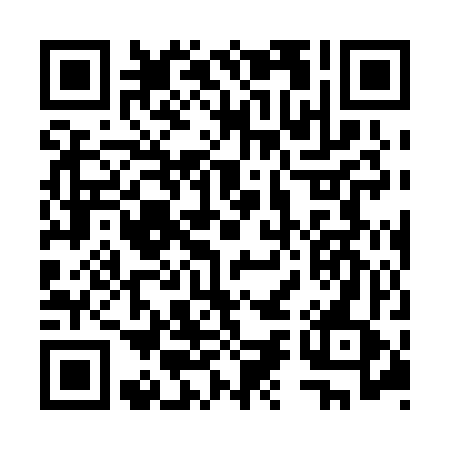 Prayer times for Poreby Kamienskie, PolandMon 1 Apr 2024 - Tue 30 Apr 2024High Latitude Method: Angle Based RulePrayer Calculation Method: Muslim World LeagueAsar Calculation Method: HanafiPrayer times provided by https://www.salahtimes.comDateDayFajrSunriseDhuhrAsrMaghribIsha1Mon4:156:0912:375:057:068:542Tue4:126:0712:375:067:088:563Wed4:096:0512:375:077:098:584Thu4:076:0312:365:087:119:005Fri4:046:0112:365:097:129:026Sat4:015:5812:365:107:149:047Sun3:585:5612:355:127:159:068Mon3:565:5412:355:137:179:089Tue3:535:5212:355:147:199:1010Wed3:505:5012:355:157:209:1311Thu3:475:4812:345:167:229:1512Fri3:445:4612:345:177:239:1713Sat3:425:4412:345:187:259:1914Sun3:395:4212:345:197:279:2215Mon3:365:3912:335:207:289:2416Tue3:335:3712:335:217:309:2617Wed3:305:3512:335:227:319:2918Thu3:275:3312:335:237:339:3119Fri3:245:3112:325:247:349:3320Sat3:215:2912:325:257:369:3621Sun3:185:2712:325:267:389:3822Mon3:155:2512:325:277:399:4123Tue3:125:2312:325:287:419:4324Wed3:095:2212:315:297:429:4625Thu3:065:2012:315:307:449:4826Fri3:035:1812:315:317:459:5127Sat3:005:1612:315:327:479:5328Sun2:575:1412:315:337:489:5629Mon2:545:1212:315:347:509:5930Tue2:515:1012:315:357:5210:01